CURICULLUM VITAEPOSITION APPLIED: CUSTOMER SERVICE REPRESENTATIVE/RECEPTIONISTPERSONAL INFORMATIONNAME:                 Mark Nationality:	 Kenyan CitizenD.O.B:		13-07-1991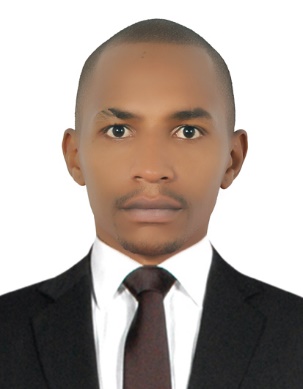 Gender:	MaleLanguage:	English and SwahiliVisa:		VISITING VISAEmail:		mark.343237@2freemail.com	C/o-Tel:		+971505891826CAREER OBJECTIVESeeking a challenging  career position in higher management with a company offering long-term Opportunities for professional growth in recognition of dedication,drive, and superiorperformance.Intendto build a career with commited and dedicated people,which will help me to explore myself fully and realize my potential.CORE COMPETENCIESDemonstrated ability to deal with different guests with a high level of patience and tact.Well versed in anticipating guests’ needs and responding to them appropriatelyCompetent at detecting signs of emergency and react immediatelyProficient in handling and responding to customers’ needs pertinent to meals, cleanliness and organization of their spaceExcellent multi-tasking and organizational skillsAbility to work independently or as part of a groupProficient in computer SkillsWork ethic needed to stay focused and seek things that need to be done.	WORK EXPERIENCEORGANIZATION: RINAH HEALTH CONSULTANTSJAN 2014 -OCT 2014   DESIGNATION    :  RECEPTIONIST Courteous, dependable Receptionist with experience in performing a wide range of front desk, clerical and administrative tasks. Demonstrated talent in resolving customer complaints, handling high volume phone calls and answering customer queries. Exceptional verbal and written communication skills with a track record of multi-tasking, problem-solving and prioritizing workDUTIESMeeting and greeting clientsrespond promptly to customer inquiriesBooking meetings and appointmentsKeeping the reception area tidyAnswering telephone calls and forwarding messagesDirects visitors by maintaining employee and department directories ,giving instructionsDESIGNATION-RECEPTIONISTRESPONSIBILITIESDealing with bookings by phone, email, letter, fax or face to faceCompleting procedures when guests arrive and leaveChoosing rooms and handling out keys Preparing bills and taking paymentsTaking and passing on messages to guestsSKILLS AND COMPETENCESocializing Problem solving skillsNumeracy skillsWritten and verbal communication skills Strong customer service skills Excellent telephone manner Self-motivation and ability to take the initiativeAbility to work well under pressureI.T. skills including experience in Microsoft Office Punctuality and time-keeping Able to take on responsibility.Good organization, with attention to detail.Teamwork skills Quick learner, keen to learn and improve skillsORGANIZATION:AMBERSSEDUER HOTELOCT 2014-SEPT 2016Commited to satisfy the needs of guests in a fast paced environment.ACCOUNTABILITIESGreet guests as they arrive and departFollow up on guest inquiries.Coordinate and manage requests for special arrangements.Attracts potential customers by answering product and service questions; suggesting information about other products and services.Opens customer accounts by recording account information.Maintains customer records by updating account information.Resolves product or service problems by clarifying the customer's complaint; determining the cause of the problem; selecting and explaining the best solution to solve the problem; expediting correction or adjustment; following up to ensure resolution.Set up stock and maintain work areasAssist other departments in order to provide excellent customer services.DESIGNATION: RECEPTIONIST/CUSTOMER SERVICEDUTIESGreeted guests using professional and friendly demeanorAnswered incoming telephone calls in a polite and obliging mannerMaintained a tidy entrance and front desk areaAcknowledged and greeted patients/families upon arrivalRegistered patients and visitors on sign in sheetScheduled patient appointment’s on phone and maintained appointment booksCoordinated with departments for consultant availabilityQuickly responded to patient questions and concernsProvided information regarding facility and billing optionsAnswered telephone and forwarded calls to concerned departmentsEDUCATION BACKGROUND2010-2011      UTALII COLLEGE2006-2009      KIAGUTHU HIGH SCHOOl1996-2005      HARAMBEE PRIMARY SCHOOLHOBBIEReading novelsWatching footballTravelling SocializingREFERENCE.Availble on request.	